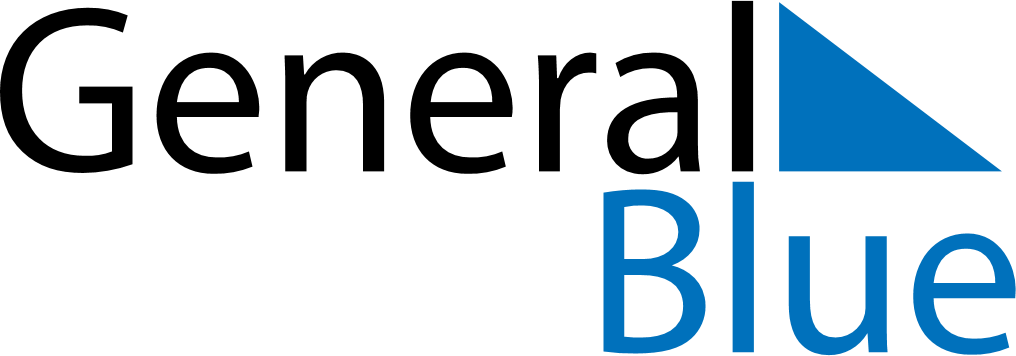 Q1 2023 CalendarCentral African RepublicQ1 2023 CalendarCentral African RepublicQ1 2023 CalendarCentral African RepublicQ1 2023 CalendarCentral African RepublicQ1 2023 CalendarCentral African RepublicQ1 2023 CalendarCentral African RepublicQ1 2023 CalendarCentral African RepublicJanuary 2023January 2023January 2023January 2023January 2023January 2023January 2023January 2023January 2023MONTUETUEWEDTHUFRISATSUN12334567891010111213141516171718192021222324242526272829303131February 2023February 2023February 2023February 2023February 2023February 2023February 2023February 2023February 2023MONTUETUEWEDTHUFRISATSUN123456778910111213141415161718192021212223242526272828March 2023March 2023March 2023March 2023March 2023March 2023March 2023March 2023March 2023MONTUETUEWEDTHUFRISATSUN123456778910111213141415161718192021212223242526272828293031Jan 1: New Year’s DayMar 29: Boganda Day